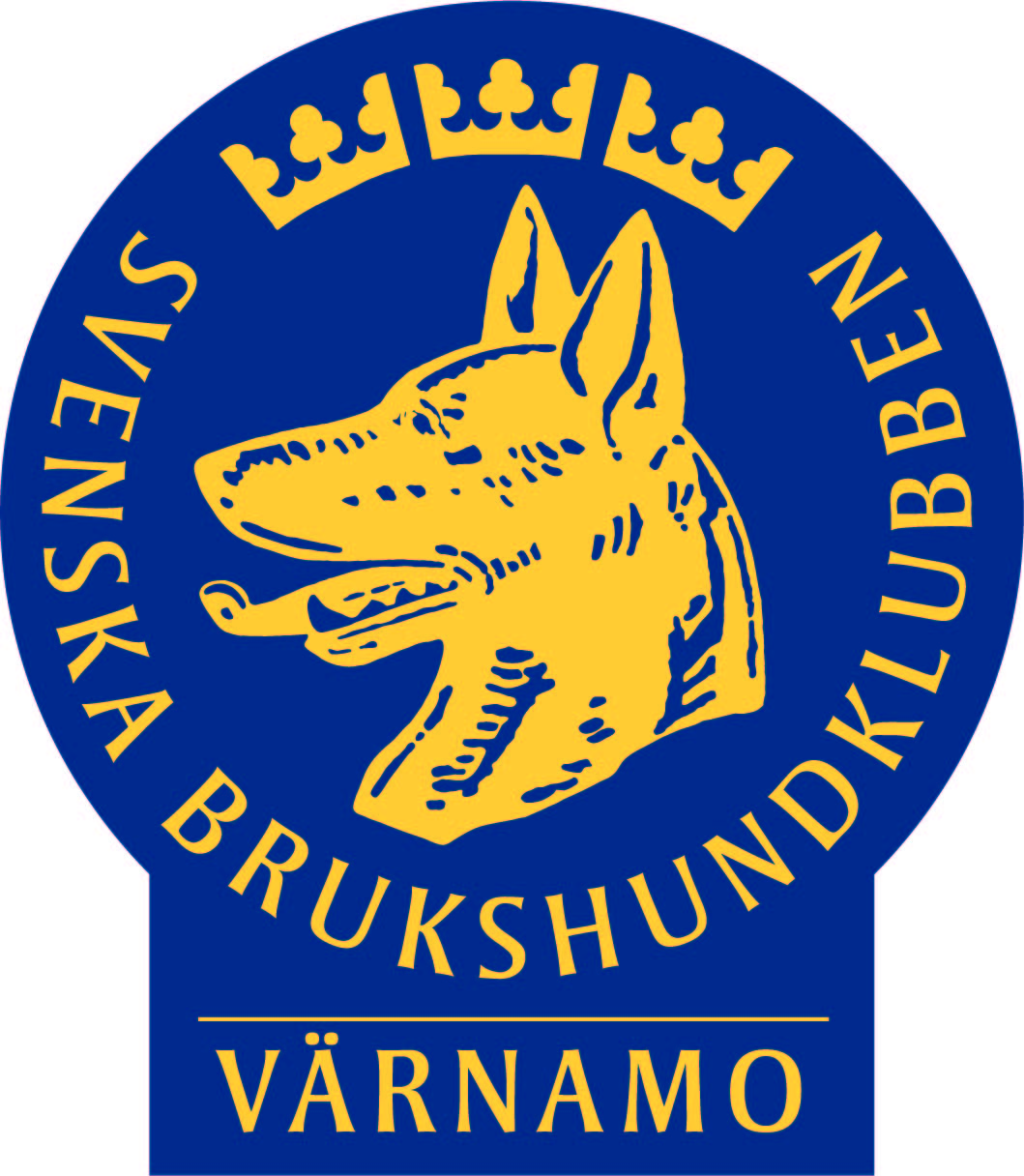 Värnamo 20181228Tävla om klubbens pokalerAnmäl dig på mail till falkarna@gmail.com
mailet skall innehålla vilken eller vilka pokaler du tävlar om.
Hundens namn och registreringsnummer 
och namn på föraren
mailas senast 20190115.Tävlande måste vara klubbmedlem. och tävla för klubben.
Statuter finns på hemsidan 
Pokaler du tävlar om:Lydnadspokalen
Brukspokalen
Agilitypokalen
Rallypokalen
Årets Nybörjarhund
Utställningspokalen Välkommen att anmäla 
Tävlingssektorn